Bio-site ‘Dashboard’Description: Our Bio-site Dashboard is a quick visual snapshot displayed in a TV screen showing personnel on the Project and provides a split between who’s on-site and who’s in the site welfare compound. It can be seen without logging onto any system, all site staff and the gateman can easily view it. Benefits: Accurately and easily displays the number of operatives on-site and in the welfare facilities. This allows us to easily determine how many people are left on site which is very helpful at the end of the day before we carry out of end of day checks. It displays the number of First Aiders, Fire Marshalls, SSSTS and SMSTS trained supervisors and Managers so we can see at a glance if we have a suitable ratio of operatives to Supervisors/Managers. The dashboard screen shows the ‘Basic Trades on Site’ and the numbers of each i.e. Site Managers x 5. It also displays how many people are here form each company which is useful for site diaries. We also have a repeater screen in the gateman’s cabin so he is aware of the numbers on site. 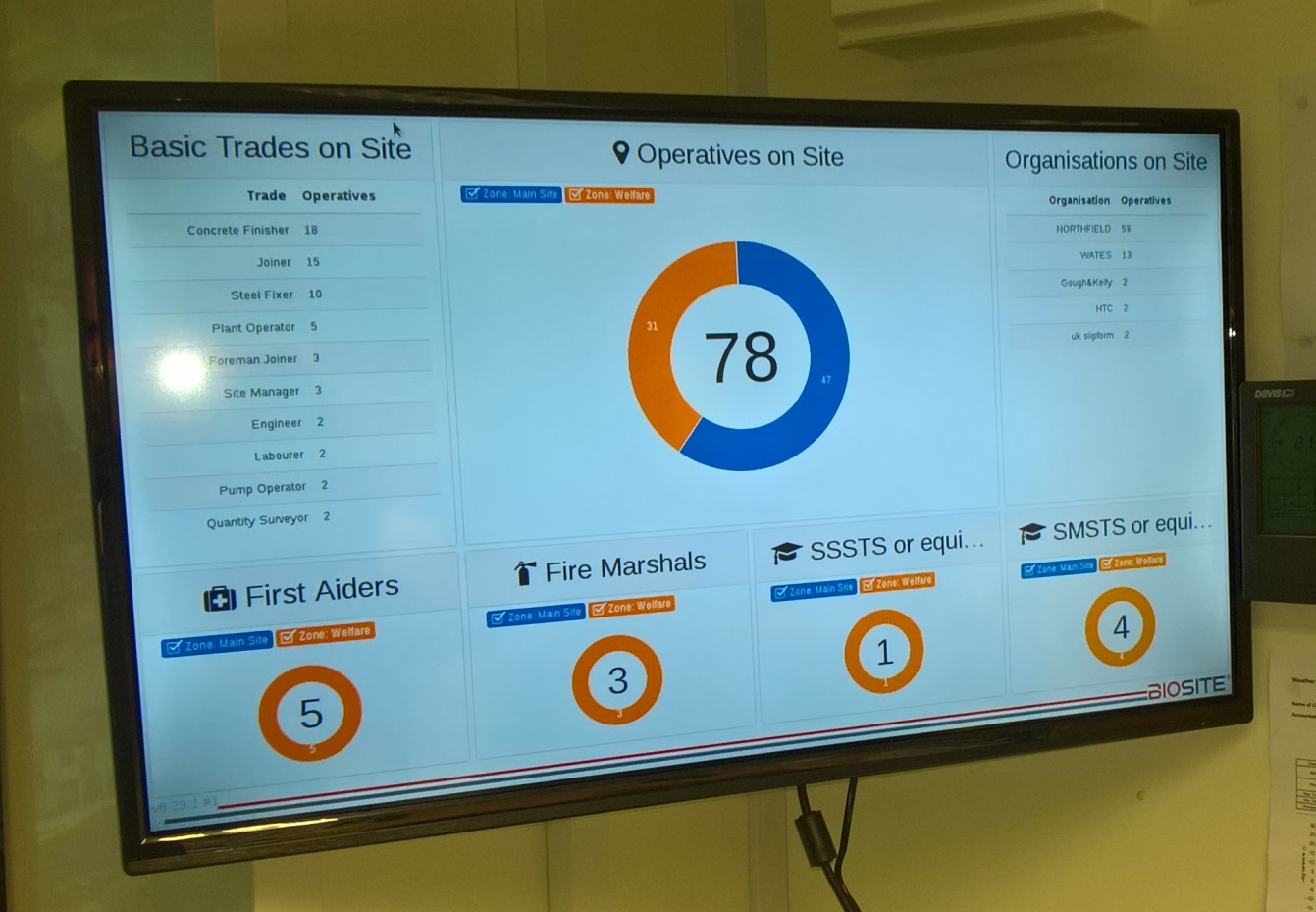 